GMINA WROCŁAW – ZARZĄD GEODEZJI,  KARTOGRAFII  I  KATASTRU  MIEJSKIEGO
WE WROCŁAWIU
AL. MARCINA KROMERA 44, 51-163 WROCŁAW,
TEL. 71 32 72 100  FAX. 71 32 72 390
e-mail: sekretariat@zgkikm.wroc.pl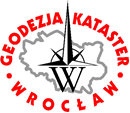 dotyczy postępowania pn.: „Odnowienie subskrypcji i wsparcia gwarancyjnego oraz dostawa akcesoriów informatycznych, licencji i oprogramowania” (post. ZGKIKM.EA.260.2.3.2021)Informacja o kwotach, jakie Zamawiający zamierza przeznaczyć na sfinansowanie poszczególnych części zamówienia Działając na podstawie art. 222 ust. 4 ustawy z 11 września 2019 r. „Prawo zamówień publicznych” (Dz.U. z 2019 r. poz. 2019 ze zm.), Zamawiający informuje, iż na sfinansowanie powyższego zamówienia zamierza przeznaczyć następujące kwoty:dla części I – 2 029,00 zł netto (2 495,00 zł brutto)dla części II – 4 346,00 zł netto (5 345, 58 zł brutto)dla części III – 5 412,00 zł netto (6 656,76 zł brutto)dla części IV - 3 828,00 zł netto (4 708,44 zł brutto)dla części V – 9 360,00 zł netto (11 512,80 zł brutto)dla części VI – 3 450,00 zł netto (4 243,50 zł brutto)dla części VII – 1 699,43 zł netto (2 090,30 zł brutto)DYREKTORANNA GŁUCHWrocław, dn. 31.05.2021 r.